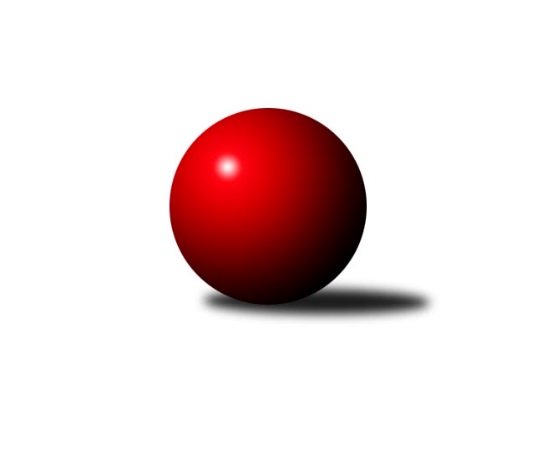 Č.9Ročník 2022/2023	18.11.2022Nejlepšího výkonu v tomto kole: 3305 dosáhlo družstvo: TJ Třebíč BDivize jih 2022/2023Výsledky 9. kolaSouhrnný přehled výsledků:TJ Slovan Jindřichův Hradec 	- TJ Centropen Dačice D	8:0	2679:2270	19.0:5.0	18.11.TJ Tatran Lomnice nad Lužnicí 	- TJ Nová Včelnice 	6:2	2564:2514	15.0:9.0	18.11.TJ Jiskra Nová Bystřice	- TJ Blatná	8:0	3295:3119	19.0:5.0	18.11.TJ Sokol Soběnov 	- TJ Sokol Chotoviny 	5:3	2673:2601	15.5:8.5	18.11.TJ Třebíč B	- TJ Spartak Pelhřimov	7:1	3305:3202	15.0:9.0	18.11.TJ Centropen Dačice C	- TJ Nové Město na Moravě	5:3	3202:3196	14.0:10.0	18.11.Tabulka družstev:	1.	TJ Třebíč B	9	6	1	2	45.0 : 27.0 	120.0 : 96.0 	 3248	13	2.	TJ Sokol Chotoviny	9	6	0	3	39.0 : 33.0 	105.0 : 111.0 	 2991	12	3.	TJ Jiskra Nová Bystřice	9	5	1	3	45.5 : 26.5 	122.5 : 93.5 	 2965	11	4.	TJ Slovan Jindřichův Hradec	8	5	0	3	40.0 : 24.0 	112.0 : 80.0 	 2620	10	5.	TJ Centropen Dačice C	9	5	0	4	33.5 : 38.5 	101.0 : 115.0 	 2896	10	6.	TJ Spartak Pelhřimov	9	4	1	4	33.0 : 39.0 	112.5 : 103.5 	 3127	9	7.	TJ Blatná	8	4	0	4	32.0 : 32.0 	96.0 : 96.0 	 2984	8	8.	TJ Sokol Soběnov	8	4	0	4	27.5 : 36.5 	93.0 : 99.0 	 2896	8	9.	TJ Nová Včelnice	9	4	0	5	41.5 : 30.5 	110.5 : 105.5 	 2979	8	10.	TJ Nové Město na Moravě	9	3	0	6	34.0 : 38.0 	106.0 : 110.0 	 2935	6	11.	TJ Tatran Lomnice nad Lužnicí	9	3	0	6	27.0 : 45.0 	93.0 : 123.0 	 2881	6	12.	TJ Centropen Dačice D	8	1	1	6	18.0 : 46.0 	76.5 : 115.5 	 2639	3Podrobné výsledky kola:	 TJ Slovan Jindřichův Hradec 	2679	8:0	2270	TJ Centropen Dačice D	Pavel Picka	150 	 54 	 158 	60	422 	 3:1 	 364 	 133	43 	 125	63	Karel Fabeš	Jan Cukr	154 	 71 	 136 	71	432 	 3:1 	 400 	 143	51 	 143	63	Martin Kubeš	Josef Holický	159 	 62 	 159 	53	433 	 2:2 	 403 	 137	63 	 134	69	Stanislav Kučera	Jaroslav Opl	164 	 88 	 151 	36	439 	 3:1 	 346 	 121	44 	 130	51	Vítězslav Stuchlík	Jiří Hána	168 	 88 	 165 	79	500 	 4:0 	 378 	 134	50 	 151	43	Jan Kubeš	Vladimír Štipl	159 	 68 	 154 	72	453 	 4:0 	 379 	 140	63 	 124	52	Aleš Láníkrozhodčí:  Vedoucí družstevNejlepší výkon utkání: 500 - Jiří Hána	 TJ Tatran Lomnice nad Lužnicí 	2564	6:2	2514	TJ Nová Včelnice 	Jiří Doktor	155 	 71 	 149 	80	455 	 3:1 	 425 	 143	75 	 145	62	Pavel Domin	Rudolf Pouzar	154 	 63 	 152 	79	448 	 3:1 	 410 	 147	71 	 130	62	Martin Tyšer	Marek Baštýř	142 	 60 	 161 	70	433 	 2:2 	 435 	 136	70 	 149	80	Kamil Pivko	Jan Nosek	156 	 61 	 144 	50	411 	 3:1 	 399 	 150	54 	 148	47	Jiří Dvořák	Jan Holšan	150 	 66 	 136 	44	396 	 2:2 	 395 	 152	53 	 132	58	Jiří Slovák	Zdeněk Doktor	145 	 61 	 152 	63	421 	 2:2 	 450 	 139	79 	 151	81	Tibor Pivkorozhodčí: Zdeněk DoktorNejlepší výkon utkání: 455 - Jiří Doktor	 TJ Jiskra Nová Bystřice	3295	8:0	3119	TJ Blatná	Marek Augustin	123 	 135 	 151 	136	545 	 3:1 	 508 	 128	120 	 134	126	Daniel Lexa	Iva Molová	147 	 108 	 141 	150	546 	 2.5:1.5 	 532 	 147	126 	 136	123	Josef Mikeš	Jan Havlíček st.	125 	 150 	 142 	166	583 	 4:0 	 526 	 124	139 	 132	131	Jiří Minařík	Martin Pýcha	141 	 118 	 144 	144	547 	 3:1 	 529 	 128	130 	 128	143	Stanislav Kníže	Marek Chvátal	137 	 137 	 135 	127	536 	 3.5:0.5 	 505 	 126	130 	 122	127	Karel Koubek	Petr Tomek	122 	 135 	 138 	143	538 	 3:1 	 519 	 154	93 	 133	139	Vít Kobliharozhodčí: Marek ChvátalNejlepší výkon utkání: 583 - Jan Havlíček st.	 TJ Sokol Soběnov 	2673	5:3	2601	TJ Sokol Chotoviny 	Kamil Šedivý	172 	 81 	 147 	68	468 	 4:0 	 410 	 146	70 	 140	54	Pavel Makovec	Roman Grznárik	139 	 71 	 157 	68	435 	 1.5:2.5 	 448 	 153	71 	 154	70	Jan Bartoň	Bohuslav Šedivý	154 	 79 	 143 	81	457 	 4:0 	 406 	 149	54 	 136	67	Kamila Dvořáková	Milan Šedivý	147 	 80 	 133 	80	440 	 2:2 	 441 	 153	70 	 140	78	Jan Fořter	Josef Šedivý ml.	159 	 71 	 131 	70	431 	 2:2 	 472 	 157	90 	 162	63	Zbyněk Hein	Ondřej Sysel	154 	 81 	 145 	62	442 	 2:2 	 424 	 139	63 	 150	72	Petr Bystřickýrozhodčí: Josef SyselNejlepší výkon utkání: 472 - Zbyněk Hein	 TJ Třebíč B	3305	7:1	3202	TJ Spartak Pelhřimov	Libor Nováček	128 	 126 	 140 	144	538 	 2:2 	 524 	 126	138 	 141	119	Jiří Rozkošný	Lukáš Toman	133 	 148 	 134 	127	542 	 3:1 	 501 	 118	120 	 122	141	Libor Linhart *1	Petr Toman	132 	 145 	 132 	141	550 	 3:1 	 519 	 118	137 	 133	131	Václav Novotný	Lubomír Horák *2	110 	 114 	 112 	126	462 	 0:4 	 534 	 160	123 	 122	129	Jan Janů	Václav Rypel	151 	 160 	 153 	132	596 	 3:1 	 575 	 141	155 	 141	138	Ota Schindler	Kamil Nestrojil	159 	 159 	 155 	144	617 	 4:0 	 549 	 147	137 	 123	142	Lucie Smrčkovározhodčí: Milan Lenzstřídání: *1 od 55. hodu Tomáš Rysl, *2 od 60. hodu Petr Dobeš st.Nejlepší výkon utkání: 617 - Kamil Nestrojil	 TJ Centropen Dačice C	3202	5:3	3196	TJ Nové Město na Moravě	Pavel Holzäpfel	125 	 136 	 129 	140	530 	 2:2 	 564 	 153	144 	 128	139	Miloš Stloukal	Karel Kunc	130 	 136 	 129 	146	541 	 3:1 	 504 	 115	112 	 147	130	Jiří Loučka	Radek Beranovský	169 	 144 	 138 	141	592 	 3:1 	 529 	 130	124 	 159	116	Pavel Škoda	Ladislav Bouda	132 	 118 	 120 	100	470 	 2:2 	 514 	 124	145 	 116	129	Pavel Sáblík	Petr Bína	147 	 140 	 135 	123	545 	 1:3 	 559 	 154	145 	 123	137	Michal Miko	Lukáš Štibich	139 	 120 	 141 	124	524 	 3:1 	 526 	 130	147 	 131	118	Petr Hlisnikovskýrozhodčí: Karel ŠtibichNejlepší výkon utkání: 592 - Radek BeranovskýPořadí jednotlivců:	jméno hráče	družstvo	celkem	plné	dorážka	chyby	poměr kuž.	Maximum	1.	Kamil Nestrojil 	TJ Třebíč B	584.50	376.4	208.1	1.3	4/4	(617)	2.	Zbyněk Hein 	TJ Sokol Chotoviny 	575.85	379.3	196.6	3.7	4/5	(591)	3.	Miloš Stloukal 	TJ Nové Město na Moravě	562.16	373.0	189.2	3.0	5/7	(624)	4.	Jan Janů 	TJ Spartak Pelhřimov	556.83	367.2	189.6	4.6	5/6	(589)	5.	Filip Cheníček 	TJ Blatná	553.15	370.9	182.3	5.2	4/5	(605)	6.	Martin Tyšer 	TJ Nová Včelnice 	552.22	363.4	188.8	2.8	4/5	(599)	7.	Libor Nováček 	TJ Třebíč B	547.63	369.1	178.6	6.2	3/4	(577)	8.	Václav Novotný 	TJ Spartak Pelhřimov	547.50	363.3	184.3	5.8	5/6	(581)	9.	Karel Koubek 	TJ Blatná	546.25	365.6	180.7	4.9	5/5	(604.8)	10.	Václav Rypel 	TJ Třebíč B	545.17	371.0	174.2	4.9	3/4	(596)	11.	Petr Tomek 	TJ Jiskra Nová Bystřice	545.05	364.7	180.4	4.0	4/5	(590)	12.	Petr Hlisnikovský 	TJ Nové Město na Moravě	544.31	372.3	172.0	5.2	7/7	(585)	13.	Petr Bína 	TJ Centropen Dačice C	543.80	370.5	173.3	5.3	5/5	(584)	14.	Ota Schindler 	TJ Spartak Pelhřimov	543.63	371.1	172.5	6.1	6/6	(575)	15.	Tibor Pivko 	TJ Nová Včelnice 	543.46	361.5	181.9	3.4	5/5	(570)	16.	Jan Bartoň 	TJ Sokol Chotoviny 	542.96	368.3	174.7	4.6	5/5	(581)	17.	Kamil Šedivý 	TJ Sokol Soběnov 	542.83	368.2	174.6	4.4	6/6	(566)	18.	Marek Chvátal 	TJ Jiskra Nová Bystřice	542.06	353.9	188.1	3.5	5/5	(562)	19.	Iva Molová 	TJ Jiskra Nová Bystřice	541.92	357.1	184.8	4.0	5/5	(607)	20.	Josef Mikeš 	TJ Blatná	540.93	360.9	180.0	5.2	5/5	(582)	21.	Milan Šedivý 	TJ Sokol Soběnov 	540.57	366.9	173.6	3.0	6/6	(567)	22.	Marek Baštýř 	TJ Tatran Lomnice nad Lužnicí 	539.20	364.5	174.7	5.4	5/6	(618)	23.	Pavel Domin 	TJ Nová Včelnice 	536.36	366.7	169.7	4.9	5/5	(596.4)	24.	Lucie Smrčková 	TJ Spartak Pelhřimov	536.35	366.6	169.8	5.3	5/6	(549)	25.	Michal Miko 	TJ Nové Město na Moravě	535.74	356.5	179.3	5.3	7/7	(585)	26.	Kamil Pivko 	TJ Nová Včelnice 	534.54	361.0	173.5	7.5	5/5	(596.4)	27.	Petr Dobeš  st.	TJ Třebíč B	534.38	370.8	163.6	9.6	4/4	(580)	28.	Karel Kunc 	TJ Centropen Dačice C	534.08	362.7	171.4	4.2	5/5	(581)	29.	Kamila Dvořáková 	TJ Sokol Chotoviny 	533.52	358.6	174.9	3.8	5/5	(597)	30.	Lukáš Toman 	TJ Třebíč B	533.30	367.3	166.0	5.3	4/4	(581)	31.	Roman Grznárik 	TJ Sokol Soběnov 	532.40	363.6	168.8	6.1	5/6	(556)	32.	Jiří Rozkošný 	TJ Spartak Pelhřimov	530.93	360.2	170.7	8.3	6/6	(578)	33.	Jan Havlíček  st.	TJ Jiskra Nová Bystřice	530.50	363.6	166.9	4.3	4/5	(583)	34.	Bohuslav Šedivý 	TJ Sokol Soběnov 	529.57	361.5	168.1	7.0	6/6	(578)	35.	Jiří Minařík 	TJ Blatná	529.53	364.5	165.0	7.3	5/5	(581)	36.	Libor Linhart 	TJ Spartak Pelhřimov	529.42	364.6	164.9	6.5	4/6	(582)	37.	Jiří Hána 	TJ Slovan Jindřichův Hradec 	527.76	364.0	163.8	11.6	3/4	(600)	38.	Jiří Slovák 	TJ Nová Včelnice 	527.06	363.7	163.3	5.6	5/5	(561.6)	39.	Martin Vrecko 	TJ Jiskra Nová Bystřice	526.17	359.3	166.8	6.8	4/5	(552)	40.	Petr Toman 	TJ Třebíč B	526.00	360.5	165.5	6.5	3/4	(550)	41.	Lukáš Štibich 	TJ Centropen Dačice C	525.28	353.6	171.7	6.2	5/5	(563)	42.	Petr Bystřický 	TJ Sokol Chotoviny 	524.48	344.9	179.6	4.0	5/5	(606)	43.	Radek Beranovský 	TJ Centropen Dačice C	524.05	360.6	163.5	8.5	4/5	(607)	44.	Jan Šebera 	TJ Nová Včelnice 	524.00	356.7	167.3	5.3	4/5	(552)	45.	Jan Cukr 	TJ Slovan Jindřichův Hradec 	521.03	368.4	152.7	8.9	4/4	(542.4)	46.	Lubomír Horák 	TJ Třebíč B	520.00	360.3	159.7	7.0	3/4	(544)	47.	Pavel Sáblík 	TJ Nové Město na Moravě	519.71	353.4	166.3	8.1	7/7	(560.4)	48.	Daniel Lexa 	TJ Blatná	519.69	352.8	166.9	8.9	4/5	(569)	49.	Libor Hrstka 	TJ Sokol Chotoviny 	517.60	349.6	168.0	6.5	4/5	(583)	50.	Jan Holšan 	TJ Tatran Lomnice nad Lužnicí 	517.14	356.2	161.0	5.3	5/6	(578)	51.	Zdeněk Doktor 	TJ Tatran Lomnice nad Lužnicí 	515.65	352.2	163.4	6.1	6/6	(554)	52.	Pavel Makovec 	TJ Sokol Chotoviny 	514.80	346.0	168.9	7.3	4/5	(594)	53.	Vít Kobliha 	TJ Blatná	512.23	352.9	159.4	10.3	4/5	(571)	54.	Jiří Doktor 	TJ Tatran Lomnice nad Lužnicí 	512.03	343.1	169.0	6.5	6/6	(554)	55.	Jan Fořter 	TJ Sokol Chotoviny 	511.98	354.2	157.8	8.5	4/5	(551)	56.	Aleš Láník 	TJ Centropen Dačice D	509.00	343.2	165.9	8.6	4/4	(566)	57.	Ondřej Sysel 	TJ Sokol Soběnov 	507.92	352.8	155.1	8.4	5/6	(580)	58.	Jan Kubeš 	TJ Centropen Dačice D	507.69	355.9	151.8	8.2	4/4	(552)	59.	Josef Šedivý  ml.	TJ Sokol Soběnov 	507.52	344.8	162.7	8.1	5/6	(534)	60.	Pavel Škoda 	TJ Nové Město na Moravě	505.54	351.6	154.0	7.5	7/7	(536)	61.	Stanislav Kučera 	TJ Centropen Dačice D	503.35	346.7	156.7	7.1	4/4	(537)	62.	Martin Pýcha 	TJ Jiskra Nová Bystřice	500.28	352.4	147.9	7.2	4/5	(547)	63.	Jiří Loučka 	TJ Nové Město na Moravě	500.09	343.9	156.1	8.4	7/7	(527)	64.	Jan Nosek 	TJ Tatran Lomnice nad Lužnicí 	499.76	346.7	153.1	10.2	5/6	(530.4)	65.	Pavel Picka 	TJ Slovan Jindřichův Hradec 	499.23	356.6	142.7	11.2	4/4	(541.2)	66.	Vítězslav Stuchlík 	TJ Centropen Dačice D	498.50	349.0	149.5	8.9	4/4	(579.6)	67.	Martin Kubeš 	TJ Centropen Dačice D	497.02	356.8	140.2	13.1	3/4	(523)	68.	Karel Fabeš 	TJ Centropen Dačice D	492.00	348.7	143.3	10.2	4/4	(548)	69.	Rudolf Pouzar 	TJ Tatran Lomnice nad Lužnicí 	488.80	342.9	145.9	9.6	5/6	(537.6)	70.	Josef Holický 	TJ Slovan Jindřichův Hradec 	485.74	353.8	132.0	13.0	4/4	(559.2)	71.	Ladislav Bouda 	TJ Centropen Dačice C	483.29	343.0	140.3	12.6	4/5	(543)	72.	Jiří Cepák 	TJ Centropen Dačice C	482.45	348.2	134.3	15.3	4/5	(539)	73.	Vladimír Štipl 	TJ Slovan Jindřichův Hradec 	481.41	349.6	131.8	11.4	4/4	(562.8)	74.	Jaroslav Opl 	TJ Slovan Jindřichův Hradec 	478.25	340.8	137.5	13.4	4/4	(530.4)		Milan Gregorovič 	TJ Třebíč B	566.00	371.0	195.0	2.0	1/4	(566)		Jan Baudyš 	TJ Jiskra Nová Bystřice	559.00	387.0	172.0	5.0	1/5	(559)		Matyáš Doležal 	TJ Centropen Dačice D	556.00	371.0	185.0	8.0	1/4	(557)		Jan Dobeš 	TJ Třebíč B	554.33	363.3	191.0	3.3	2/4	(579)		Karel Uhlíř 	TJ Třebíč B	540.00	394.0	146.0	7.0	1/4	(540)		Marek Augustin 	TJ Jiskra Nová Bystřice	538.80	365.9	172.9	5.7	3/5	(578)		Martin Novák 	TJ Slovan Jindřichův Hradec 	533.00	389.0	144.0	12.0	1/4	(533)		Iveta Kabelková 	TJ Centropen Dačice D	526.00	367.0	159.0	8.0	1/4	(526)		Karel Hlisnikovský 	TJ Nové Město na Moravě	525.50	362.7	162.8	10.8	2/7	(535)		Tomáš Rysl 	TJ Spartak Pelhřimov	525.44	373.8	151.6	6.9	3/6	(559)		Markéta Šedivá 	TJ Sokol Soběnov 	524.40	369.6	154.8	6.0	1/6	(524.4)		Anna Partlová 	TJ Nové Město na Moravě	522.00	356.4	165.6	3.6	1/7	(522)		Stanislav Kníže 	TJ Blatná	521.77	346.7	175.1	6.0	3/5	(578)		Petr Suchý 	TJ Tatran Lomnice nad Lužnicí 	517.00	360.0	157.0	9.5	2/6	(524)		Pavel Holzäpfel 	TJ Centropen Dačice C	512.80	352.0	160.8	8.3	2/5	(556)		Josef Šedivý 	TJ Sokol Soběnov 	505.00	341.0	164.0	11.0	1/6	(505)		David Mihal 	TJ Centropen Dačice D	502.13	349.2	152.9	10.2	2/4	(532)		Marek Běhoun 	TJ Jiskra Nová Bystřice	494.40	349.2	145.2	7.2	1/5	(494.4)		Jiří Dvořák 	TJ Nová Včelnice 	485.27	350.8	134.5	14.5	3/5	(500.4)		Stanislav Kropáček 	TJ Spartak Pelhřimov	484.80	336.0	148.8	13.2	1/6	(484.8)		Jan Vintr 	TJ Spartak Pelhřimov	484.00	336.0	148.0	8.0	1/6	(484)		Stanislav Musil 	TJ Centropen Dačice C	475.50	343.0	132.5	14.5	2/5	(491)		Josef Šebek 	TJ Nové Město na Moravě	474.00	334.8	139.2	10.8	1/7	(474)		Josef Ferenčík 	TJ Sokol Soběnov 	472.80	336.0	136.8	7.2	1/6	(472.8)		Martin Kovalčík 	TJ Nová Včelnice 	465.60	316.8	148.8	14.4	1/5	(465.6)		Miroslav Moštěk 	TJ Tatran Lomnice nad Lužnicí 	438.00	324.0	114.0	18.0	1/6	(438)		Daniel Klimt 	TJ Tatran Lomnice nad Lužnicí 	425.60	301.0	124.6	17.1	2/6	(445.2)Sportovně technické informace:Starty náhradníků:registrační číslo	jméno a příjmení 	datum startu 	družstvo	číslo startu26719	Jiří Dvořák	18.11.2022	TJ Nová Včelnice 	4x
Hráči dopsaní na soupisku:registrační číslo	jméno a příjmení 	datum startu 	družstvo	Program dalšího kola:10. kolo25.11.2022	pá	17:30	TJ Tatran Lomnice nad Lužnicí  - TJ Centropen Dačice D	25.11.2022	pá	17:30	TJ Nová Včelnice  - TJ Sokol Soběnov 	25.11.2022	pá	18:00	TJ Sokol Chotoviny  - TJ Jiskra Nová Bystřice	25.11.2022	pá	18:00	TJ Třebíč B - TJ Slovan Jindřichův Hradec 	25.11.2022	pá	18:30	TJ Spartak Pelhřimov - TJ Centropen Dačice C	26.11.2022	so	10:00	TJ Blatná - TJ Nové Město na Moravě	Nejlepší šestka kola - absolutněNejlepší šestka kola - absolutněNejlepší šestka kola - absolutněNejlepší šestka kola - absolutněNejlepší šestka kola - dle průměru kuželenNejlepší šestka kola - dle průměru kuželenNejlepší šestka kola - dle průměru kuželenNejlepší šestka kola - dle průměru kuželenNejlepší šestka kola - dle průměru kuželenPočetJménoNázev týmuVýkonPočetJménoNázev týmuPrůměr (%)Výkon4xKamil NestrojilTřebíč B6175xJiří HánaJin.Hradec 118.025003xJiří HánaJin.Hradec 600*3xKamil NestrojilTřebíč B113.036171xVáclav RypelTřebíč B5962xRadek BeranovskýDačice C111.315922xRadek BeranovskýDačice C5923xZbyněk HeinChotoviny 109.654721xJan Havlíček st.Nová Bystřice5831xJiří DoktorLomnice n.L. 109.454552xOta SchindlerPelhřimov A5751xJan Havlíček st.Nová Bystřice109.39583